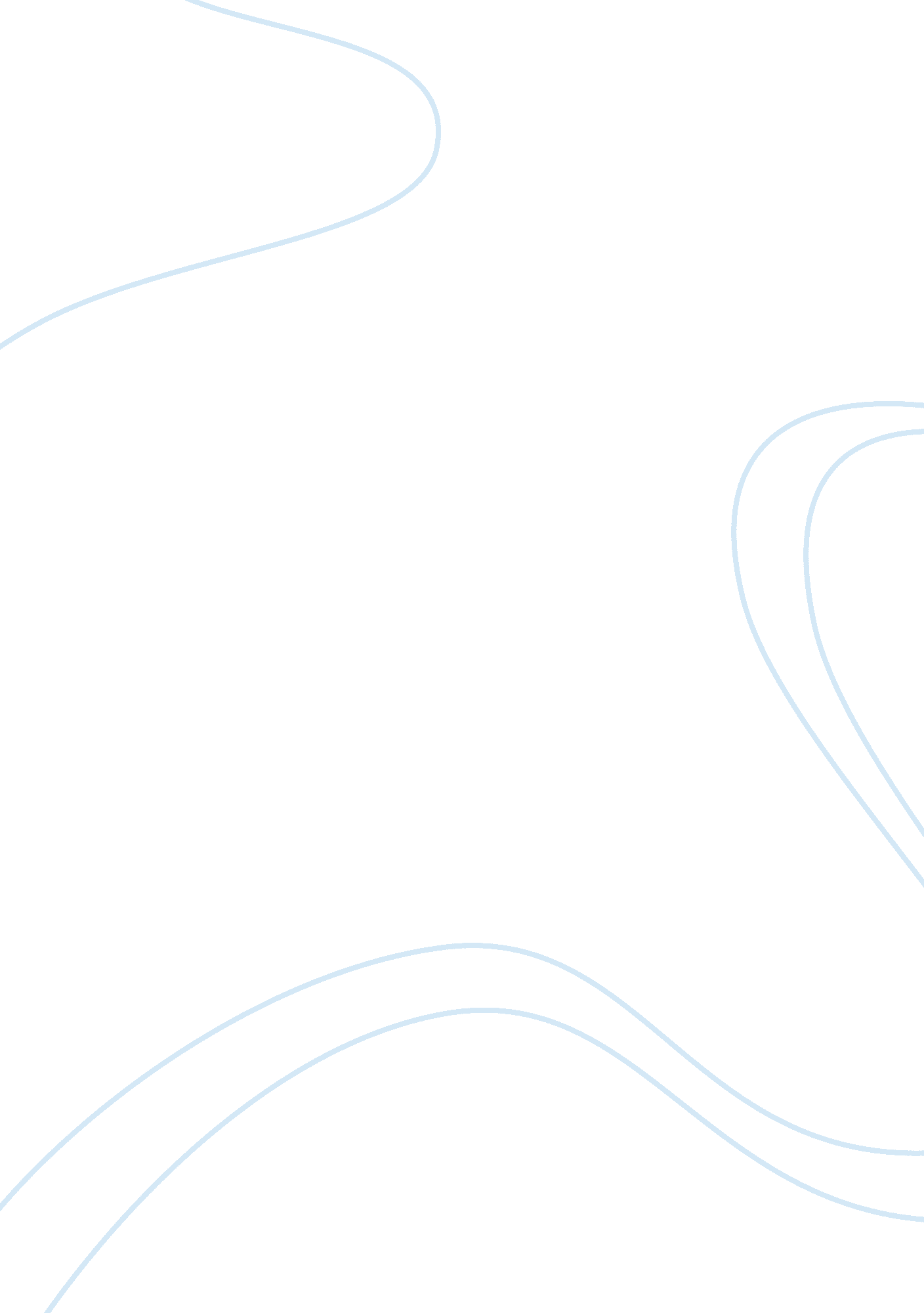 Tithing as a christian essayEducation, Teaching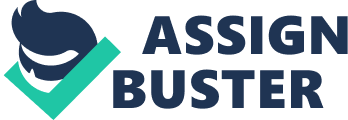 As Standish and Standish (1997) put it, tithing is a basic principle of the Christian faith. As it is reflected by the authors, tithing has been a contagious issue even during the time of Jesus Christ. I agree with David on his argument that, as Christians, our tithing should include of all that we have and not only our money. Giving God a tenth of your time to me, it’s a measure of true Christianity which makes tithing a requirement for every Christian. The bible also clearly teaches Christians to tithe which simply means giving back to God a portion of what he has given you, as the time that one spends and everything that one does is from God. Giving God a tenth of your time as David suggest does more that giving only a tenth of ones income. This is because one is directly involved with serving God which is a call for all Christians. To KATHYI agree with Kathy on her argument that tithing is a law that all Christians should follow. The Old Testament teaching which is followed even up to today talks about giving of a ten percent of all that we have. As Kathy suggests, Christ did a lot for us; by dieing on the cross for our sake. This compels Christians to go an extra mile in terms of giving and therefore as Christians, the ten percent giving should not be the limit; Christians should act in love by giving more in order to help the church, which are their fellow brethren. This should be the true meaning of tithing. ReferenceStandish, C. D. & Standish, R. R. (1997). Tithes and Offerings: Trampling the Conscience. Rapidan VA, Hartland Publications Retrieved July, 12, 2010, from http://books. google. co. ke/books? id= THsgYVHgv2UC&pg= PA63&dq= tithing+as+a+christian&hl= en&ei= PEQ6TPDGI4L7lweC0-TSBw&sa= X&oi= book_result&ct= book-thumbnail&resnum= 10&ved= 0CFgQ6wEwCQ#v= onepage&q= tithing%20as%20a%20christian&f= false 